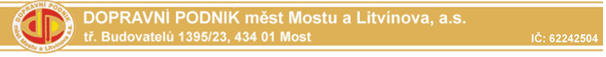 Smlouva o zajištění realizace vzdělávacích kurzů - Měkké a manažerské dovednosti č. – NÁVRHna služby v rámci projektu„Podnikové vzdělávání zaměstnanců společnosti Dopravní podnik měst Mostu a Litvínovat, a.s“ ___________________________________________________________________uzavřená podle § 2586 a násl. zákona č. 89/2012 Sb., občanský zákoníkI. Smluvní strany1.1	Objednatel: 		DOPRAVNÍ PODNIK měst Mostu a Litvínova, a.s.Zastoupený: 	MUDr. Sášou Štemberou, předsedou představenstva                                   Bc. Danielem Dunovským, místopředsedou představenstva	Sídlo:	tř. Budovatelů 1395/23, 434 01 Most 	IČO:			62242504	DIČ: 			CZ62242504 	Bankovní spojení:	Komerční banka, a.s., pobočka MostČíslo účtu:		1406491/0100Zapsán v obchodním rejstříku vedeném u Krajského soudu v Ústí nad Labem, oddíl B, vložka 660( dále jen objednatel )1.2	Zhotovitel:			Zastoupený:			Sídlo:				IČO:				DIČ:				Bankovní spojení:		Č.ú.				Zapsán v obchodním rejstříku vedeném  ………….soudem v ……………...             oddíl …., vložka ……. (doplní účastník)            ( dále jen zhotovitel )1.3	Zástupci pověření jednáním za objednatele: Mgr. Jana Raušerová, +420 746 769 008 Eva Emingerová, +420 606 607 762Zástupce pověřený jednání za zhotovitele:  ……………………………. (doplní účastník)II. Předmět plnění2.1	Zhotovitel je povinen provést předmět plnění dle zadávací dokumentace veřejné zakázky „Podnikové vzdělávání zaměstnanců II“ a v souladu se svou nabídkou předloženou v zadávacím řízení vyhlášeného dne 20.05.2020. Předmětem plnění je pořádání kurzů vymezených v Dílčí části I. - Měkké a manažerské dovednosti v rámci projektu hrazeného z prostředků Operačního programu zaměstnanost - „Podnikové vzdělávání zaměstnanců společnosti Dopravní podnik měst Mostu a Litvínovat, a.s.“ a registrační číslo projektu CZ.03.1.52/0.0/0.0/19_097/0013525.2.2 	Zhotovitel se zavazuje provést předmět plnění svým jménem, na vlastní zodpovědnost a náklady, včas a řádně a s odbornou péčí. 2.3	Zhotovitel je oprávněn pověřit provedením části předmětu plnění poddodavatele uvedeného v seznamu poddodavatelů, který byl poskytnut účastníkem zadavateli v zadávacím řízení označeném shora. Případná změna poddodavatele musí být schválena objednatelem. Při provádění předmětu plnění poddodavatelem má zhotovitel odpovědnost, jako by předmět plnění prováděl sám.2.4	Zhotovitel je dále v rámci sjednané ceny za služby povinen zabezpečit veškeré práce, dodávky a služby a další plnění, kterých je třeba trvale či dočasně k zahájení, provedení a dokončení předmětu plnění, v souladu se shora uvedenou zadávací dokumentací a dále zejména:zajištění a realizace vzdělávacích kurzů v oblastech:měkké a manažerské dovednostizajištění výukových a podpůrných materiálů pro jednotlivé kurzy,dodání dokumentace ke vzdělávacímu kurzu, jehož přílohou jsou zejm. prezenční listiny, kopie závěrečného testu či dokumentace k závěrečné praktické zkoušce a osvědčení o absolvování kurzů,součástí plnění jsou veškeré dodávky a činnosti, které nejsou detailně specifikovány, ale které jsou nutné pro zhotovení předmětu plnění a jeho funkci.Všechny výše uvedené doklady budou předány v českém jazyce. 2.5	Zhotovitel se zavazuje objednateli dodat a zajistit realizaci předmětu plnění v rozsahu zadávací dokumentace této veřejné zakázky, jejích příloh a čestných prohlášení, dle výzvy č. 97 a pravidel Operačního programu zaměstnanost, dle obecně závazných platných právních předpisů a dle platných českých technických norem a současných uživatelských standardů.III. Doba plnění3.1	Doba plnění: 	zahájení plnění: 		07/2020ukončení plnění: 		do 31.12.20213.2	Zhotovitel splní svou povinnost provést předmět plnění uspořádáním všech jednotlivých kurzů, jejichž seznam je součástí předmětu plnění veřejné zakázky, která je přílohou této smlouvy (příloha č.1).3.3	Zhotovitel zpracoval v rámci cenové nabídky harmonogram pořádání jednotlivých kurzů. Harmonogram lze upravovat na základě dohody smluvních stran nejpozději však 14 dní před pořádáním konkrétního kurzu. Změny harmonogramu budou vzájemně odsouhlaseny smluvními stranami a o změnách bude proveden písemný záznam. Harmonogram bude aktuálně řešen v souladu s podmínkami projektu „Podnikové vzdělávání zaměstnanců společnosti Dopravní podnik měst Mostu a Litvínovat, a.s.“ registrační číslo projektu CZ.03.1.52/0.0/0.0/19_097/0013525.3.4	Při prodlení zhotovitele se zahájením předmětu plnění trvajícím déle než 14 dní, je objednatel oprávněn od této smlouvy odstoupit.IV. Cena4.1	Cena předmětu plnění je sjednána jako nejvýše přípustná a činí ………………Kč bez DPH (v případě, že účastník je plátce daně, doplní hodnotu bez DPH, v případě, že účastník není plátce DPH, doplní celkovou hodnotu plnění). K ceně předmětu plnění bude připočtena DPH ve výši určené právním předpisem platným ke dni zdanitelného plnění. DPH ke dni uzavření této smlouvy činí 21 % a DPH ke dni uzavření této smlouvy činí ………………. Kč (doplní účastník plátce daně).Cena za předmět plnění vč. DPH celkem ………………… Kč.(v případě, že účastník není plátce DPH, doplní celkovou hodnotu plnění)Slovy: ……………………………………………………………. (doplní účastník).Sjednaná cena zahrnuje i cenu veškerých prací, dodávek a služeb obsažených v čl. II., odst. 2.4 této smlouvy.4.2	Zhotovitel zpracoval kalkulaci předmětu plnění veřejné zakázky (dále též „kalkulace“) k jednotlivým kurzům, který je přílohou č. 1 této smlouvy. Kalkulace byla zpracována na sjednanou nejvýše přípustnou cenu předmětu plnění a předána objednateli. Na základě této kalkulace bude zhotovitel provádět a objednatel potvrzovat pořádání jednotlivých kurzů. Při ukončení konkrétního kurzu bude o tomto vyhotovena dokumentace ke vzdělávacímu kurzu včetně všech příloh.V. Platební podmínky 5.1	Cena za předmět plnění bude zaplacena objednatelem na základě vystavených daňových dokladů (faktur).5.2	Zhotovitel předloží zástupci objednatele pověřenému k jednání ke každému ukončenému kurzu „dokumentaci ke vzdělávacímu kurzu“ včetně všech příloh, které jsou mj. specifikovány v zadávací dokumentaci veřejné zakázky příloha č. 1 – specifikace předmětu zakázky, sloupec výstupy. Zhotovitel dodá kompletní dokumentaci v souladu s požadavky Výzvy a Pravidel OPZ (čl. 2.5).5.3	Ukončené kurzy budou fakturovány měsíčně na základě předložené kompletní „dokumentace ke vzdělávacímu kurzu“ včetně všech příloh, které jsou mj. specifikovány v zadávací dokumentaci veřejné zakázky příloha č. 1 – specifikace předmětu zakázky, sloupec výstupy. Bez požadované dokumentace nebude faktura proplacena. 5.4	Splatnost faktur bude 21 dnů ode dne doručení objednateli. Platba se považuje z hlediska její včasnosti za provedenou dnem předání příkazu k úhradě peněžnímu ústavu objednatele, pokud bude dle tohoto příkazu proplacena.5.5	Veškeré faktury – daňové doklady musí obsahovat náležitosti daňového dokladu dle zákona 235/2004 Sb., o dani z přidané hodnoty v platném znění. Bez těchto náležitostí faktury nebudou proplaceny. Každý originální účetní a daňový doklad musí obsahovat název projektu „Podnikové vzdělávání zaměstnanců společnosti Dopravní podnik měst Mostu a Litvínovat, a.s.“ a registrační číslo projektu CZ.03.1.52/0.0/0.0/19_097/0013525.5.6	Objednatel je oprávněn fakturu vrátit ve lhůtě její splatnosti v případě, že bude obsahovat nesprávné údaje nebo bude neúplná. K proplacení dojde až po odstranění nesprávných údajů či jejich doplnění a lhůta splatnosti začne plynout dnem doručení opravené faktury objednateli.5.7	Veškeré platby na účet zhotovitele se uskutečňují prostřednictvím bankovního spojení uvedeného v článku I. této smlouvy. Zhotovitel prohlašuje, že se jedná o zveřejněné číslo bankovního účtu dle zák. č. 235/2004 Sb., o dani z přidané hodnoty v platném znění.5.8	Zhotovitel prohlašuje, že ke dni uzavření smlouvy není veden v registru nespolehlivých plátců daně z přidané hodnoty a ani mu nejsou známy žádné skutečnosti, na základě kterých by s ním správce daně mohl zahájit řízení o prohlášení za nespolehlivého plátce daně dle § 106a zák. č. 235/2004 Sb., o dani z přidané hodnoty v platném znění.5.9	Stane-li se zhotovitel nespolehlivým plátcem ve smyslu § 106a zákona č. 235/2004 Sb., o dani z přidané hodnoty v platném znění, je povinen neprodleně o tomto informovat objednatele.5.10	Bude-li zhotovitel ke dni poskytnutí zdanitelného plnění veden jako nespolehlivý plátce ve smyslu § 106a zákona č. 235/2004 Sb., o dani z přidané hodnoty v platném znění, je objednatel oprávněn část ceny odpovídající dani z přidané hodnoty uhradit přímo na účet správce daně v souladu s § 109a uvedeného zákona. Uhrazení částky odpovídající výši daně z přidané hodnoty na účet správce daně za zhotovitele bude považováno v tomto rozsahu za splnění závazku objednatele uhradit sjednanou cenu zhotoviteli.Smluvní strany se dohodly, že lze provádět započtení vzájemných pohledávek.VI. Plnění předmětu plnění6.1	Zhotovitel uspořádá konkrétní kurz a po jeho uspořádání a ukončení bude objednateli předložena kompletní „dokumentace ke vzdělávacímu kurzu“, která je mj. specifikována v zadávací dokumentaci veřejné zakázky příloha č. 1 – specifikace předmětu zakázky, sloupec výstupy.6.2	Zhotovitel připraví k ukončení kurzu nezbytné doklady specifikované v „dokumentaci ke vzdělávacímu kurzu“. Doklady ke konkrétním kurzům jsou blíže specifikovány v zadávací dokumentaci veřejné zakázky příloha č. 1 – specifikace předmětu zakázky, sloupec výstupy.Nebudou-li tyto podklady řádně připraveny, není objednatel povinen předmět plnění (nebo jeho část) považovat za splněné. Všechny doklady (dokumentace ke vzdělávacímu kurzu) budou předány v českém jazyce.6.3	Zhotovitel zodpovídá za to, že předmět plnění je proveden s odbornou péčí podle podmínek této smlouvy, v odpovídající kvalitě a dle specifikace uvedené v zadávací dokumentaci veřejné zakázky. 6.4	Objednatel je oprávněn kontrolovat provádění předmětu plnění, zejména navštěvovat probíhající kurzy. Za tím účelem má přístup k místu provádění předmětu plnění.6.5	Smluvní strany zorganizují 1x měsíčně koordinační jednání, v jehož rámci bude zhotovitel konzultovat s objednatelem postup provádění předmětu plnění. Konkrétní den v týdnu určí objednatel telefonickou informací nebo e-mailovým sdělením zástupci zhotovitele pověřeného jednáním. Pokud zhotovitel z důvodů hodných zřetele požádá objednatele o určení jiného dne v týdnu, objednatel žádosti vyhoví. Z jednání bude zhotovitel pořizovat zápisy.6.6	Zhotovitel bere na vědomí, že projekt je hrazen z prostředků Operačního programu Zaměstnanost (dále OPZ). Zhotovitel je povinen řídit je pravidly OPZ, konkrétní výzvy a rozhodnutím o poskytnutí podpory projektu OPZ/1.3/097/0013525.6.7.	Zhotovitel bere na vědomí, že předmětem plnění projektu „Podnikové vzdělávání zaměstnanců společnosti Dopravní podnik měst Mostu a Litvínovat, a.s.“ a registrační číslo projektu CZ.03.1.52/0.0/0.0/19_097/0013525 je pořádání kurzů v těchto oblastech:měkké a manažerské dovednostitechnické a jiné odborné vzděláváníZhotovitel se zavazuje poskytnout při pořádání kurzů maximální součinnost tak, aby došlo k naplnění cílů projektu a obě oblasti kurzů byly naplněny. Zhotovitel je v rámci součinnosti zejména povinen řídit se veškerými pokyny objednatele a dále spolupracovat s případnými dalšími zhotoviteli, kteří budou objednateli poskytovat obdobné služby. Zhotovitel je povinen poskytnout součinnost při následných kontrolách ze strany poskytovatele dotace a kontrolních orgánů.VII. Smluvní pokuty7.1	Smluvní pokuty nemají vliv na případný nárok objednatele na náhradu škody a na odstoupení do smlouvy a právo na ně vzniká bez ohledu na zavinění zhotovitele.7.2	Splatnost smluvních pokut se sjednává na 7 dnů ode dne doručení jejich vyúčtování pro případ, nebude-li smluvní pokuta realizována kompenzací. Je věcí objednatele, který způsob zvolí.7.3	Smluvní strana, které vznikne právo na zaplacení smluvní pokuty, může od ní na základě své vůle ustoupit.7.4	Smluvní pokuta za prodlení zhotovitele s provedením předmětu plnění činí 20.000 Kč za každý započatý kalendářní den prodlení.7.5	Smluvní pokuta za prodlení objednatele se zaplacením ceny předmětu plnění činí 0,05 % z  ceny předmětu plnění za každý započatý kalendářní den prodlení.7.6	Smluvní pokuta za porušení ostatních právních povinností zhotovitele a ujednání této smlouvy činí 2.000 Kč za každý jednotlivý případ porušení povinností této smlouvy.7.7	Objednatel má právo pohledávku na zaplacení smluvní pokuty nebo kterékoliv z nich započíst s pohledávkou zhotovitele na zaplacení ceny předmětu plnění.7.8	Zhotovitel si je vědom, že předmět plnění je podpořen finančními prostředky z Operačního programu zaměstnanost (výzva č.97). V případě, že zhotovitel způsobí objednateli svým jednáním škodu, která by vedla k neposkytnutí dotace, mám objednatel nárok na náhradu škody. Objednatel je oprávněn nárok na náhradu škody započíst oproti pohledávkám zhotovitele z této smlouvy.VIII. Další ujednání8.1	 Vznikne-li zhotoviteli nárok na náhradu škody, uhradí se škoda skutečná bez ušlého zisku.8.2	Zhotovitel je podle ustanovení § 2 písm. e) zákona č. 320/2001 Sb., o finanční kontrole ve veřejné správě a o změně některých zákonů, ve znění pozdějších předpisů, osobou povinnou spolupůsobit při výkonu finanční kontroly prováděné v souvislosti s úhradou zboží nebo služeb z veřejných výdajů.8.3	Objednatel předal zhotoviteli předepsané vzory závazné dle uvedeného rozhodnutí (čl. 	8.4) , které je zhotovitel povinen používat v rámci plnění předmětu plnění.8.4	Objednatel je oprávněn kdykoliv plnění této smlouvy vypovědět a ukončit v případě, že mu na daný účel nebude poskytnuto spolufinancování od poskytovatele dotace. 8.5	Za podmínek daných občanským zákoníkem může oprávněná smluvní strana od této smlouvy odstoupit. 8.6	Tato smlouva zavazuje právní nástupce smluvních stran.8.7	Odstoupení od smlouvy musí být provedeno vždy písemně na základě dohody smluvních stran.IX. Závěrečná ujednání9.1		Smluvní strany prohlašují, že skutečnosti uvedené v této smlouvě nepovažují za obchodní tajemství ve smyslu relevantních právních předpisů a zveřejnění bez ustanovení jakýchkoliv dalších podmínek.9.2 	Měnit nebo doplňovat text této smlouvy je možné jen formou písemných dodatků nebo změnových listů, které musí být řádně potvrzené a podepsané oprávněnými zástupci smluvních stran.9.3	Nedílnou součástí smlouvy jsou přílohy:Příloha č. 1	krycí list nabídky včetně kalkulace ceny předmětu zakázky9.4     Smlouva je vyhotovena ve 2 stejnopisech, z nichž 1 obdrží objednatel a 1 zhotovitel.9.5	Tato smlouva nabývá platnosti dnem podpisu oběma smluvními stranami.9.6	Tato smlouva nabývá účinnosti dnem podpisu oběma smluvními stranami v souladu s 
§ 6 odst 1) zákona č. 340/2016 Sb. o zvláštních podmínkách účinnosti některých smluv, uveřejňování těchto smluv a o registru smluv (zákon o registru smluv).9.7      Tato smlouva podléhá uveřejnění v registru smluv dle zákona o registru smluv. Smluvní strany se dohodly, že smlouvu v souladu s tímto zákonem uveřejní Objednatel, a to nejpozději do 25 dnů od podpisu smlouvy. V případě nesplnění tohoto ujednání může uveřejnit smlouvu v registru Zhotovitel.9.8	Obě smluvní strany se dohodly, že tento smluvní vztah se bude řídit ustanoveními občanského zákoníku.9.9	Objednatel a zhotovitel shodně prohlašují, že si tuto smlouvu před jejím podpisem přečetli, že byla uzavřena po vzájemném projednání, podle jejich pravé a svobodné vůle, vážně a srozumitelně.9.10 	Sjednává se, že smluvní strany považují povinnost doručit písemnost do vlastních rukou za splněnou i v případě, že adresát zásilku, odeslanou na jeho v této smlouvě uvedenou či naposledy písemně oznámenou adresu pro doručování, odmítne převzít, její doručení zmaří nebo si ji v odběrní lhůtě nevyzvedne, a to dnem, kdy se zásilka vrátí zpět odesílateli.9.11	Pokud v této smlouvě není stanoveno jinak, řídí se právní vztahy z ní vyplývající příslušnými ustanoveními občanského zákoníku.Příloha č. 1 – krycí list nabídky včetně kalkulace ceny předmětu zakázkyV Mostě dne ........................			V …………….. dne .........................Za objednatele :				Za zhotovitele :   …………………………………			……………………….……….       MUDr. Sáša Štembera					doplní účastník	    předseda představenstva				  ……………………..…………….           Bc. Daniel Dunovský     místopředseda představenstva